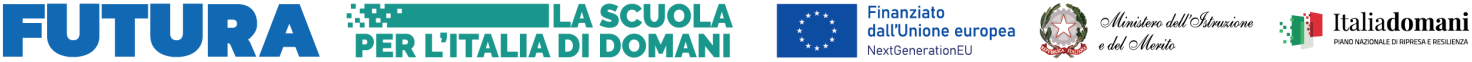 ALLEGATO BSCHEDA DI AUTOVALUTAZIONEAL DIRIGENTE SCOLASTICODell’Istituto Comprensivo Statale Campora-AielloVia Delle Ginestre– 8703 Amantea- Campora San Giovannicsic81800b@pec.istruzione.itOggetto: richiesta partecipazione avviso di selezione per il conferimento di un incarico individuale di formatore per la realizzazione del PROGETTO: “Animatore digitale: formazione del personale interno”. Identificativo progetto : M4C1I2.1-2022-941-P-4283.CUP : I94D22001520006Il/la sottoscritto/a _______________________________________________________Codice fiscale _________________________________Nato a ___________________________________ il _________________,Residente in _________________________________________Alla via ____________________________________ tel. _________________________Cell._____________________________________ e-mail _______________________________________PEC ________________________________________________________,Presa visione del Bando di cui all’oggettoCHIEDEAlla S.V. di di partecipare alla selezione in qualità di formatore per le attività di cui al piano riportato in oggetto.A tal fine, DICHIARA, ai sensi degli artt. 46 e 47 del DPR 445 del 28.12.2000,di possedere adeguate competenze nelle tecnologie digitali applicate alla didattica inerenti i contenuti di cui all’art.1 comma 5 del presente avviso e di possedere il punteggio di cui alla successiva tabella.In fedeTitoli ed esperienze da valutareTitoli ed esperienze da valutarePunti a cura del candidatoPunti a cura della scuolaTitolo di studio di accesso alle classi concorso della scuola del primo ciclo  (si valuta un solo titolo)Titolo di studio di accesso alle classi concorso della scuola del primo ciclo  (si valuta un solo titolo)diploma scuola secondaria di II grado; 6 puntilaurea triennale;9 puntilaurea magistrale, specialistica o vecchio ordinamento: 12 puntiTitoli di studio ulterioriTitoli di studio ulterioriDottorato di ricerca attinente agli argomenti di cui all’art. 1 :9 punti per titolo, si assegnano max 18 punti.Master e corsi di perfezionamento almeno 60 CFU 1500 ore, attinente agli argomenti di cui all’art. 1 :3 punti per titolo, si assegnano max 15 punti.Pubblicazioni ed esperienze lavorative specifichePubblicazioni ed esperienze lavorative specifichePubblicazioni di articolo su rivista o capitolo su collettanea, con ISNN O ISBN, attinente agli argomenti di cui all’art. 1:1,5 punti per pubblicazione, si assegnano max 6 punti.Pubblicazioni di volumi o collettanea (curatore), con ISBN, attinente agli argomenti di cui all’art. 1:3 punti per pubblicazione, si assegnano max 12 punti.Docenza sui contenuti inerenti gli argomenti di cui all’art. 1:1 punti per corsi fino a 20 ore;2 punti per corsi da 21 a 40 ore;3 punti per corsi superiori a 40 ore. si assegnano max 30 punti